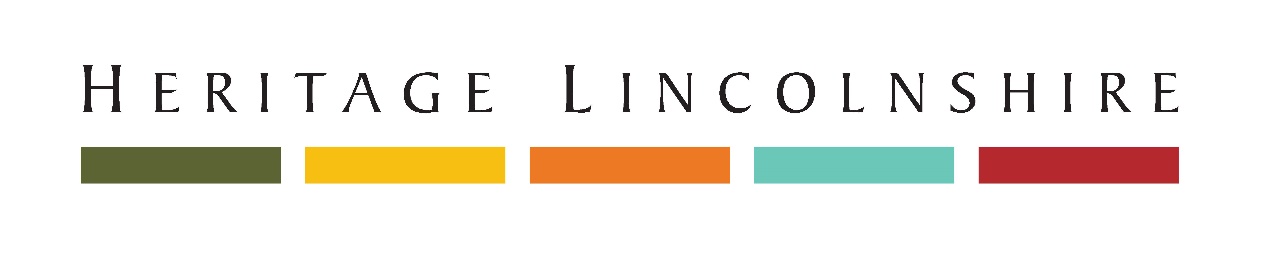 Heritage Lincolnshire Volunteer Application FormAll personal details provided will be treated as confidential and stored securely according to current GDPR guidelinesPlease read the following statements and tick the boxes to confirm you have understood and agree to the following:I give my consent for my image to be taken whilst volunteering for the organisation.  I understand that this image may be used by the charity for promotion of this and future events for up to three years.	I give my consent for my contact details to be retained by the organisation for 7 years following this event in order to allow the charity to share information about its current activities.  I understand that I can contact Heritage Lincolnshire and request for this information to be removed from our records at any time.  I understand that my contact details may be shared with Heritage Lincolnshire’s Insurance provider if required.I………………………………………………….. agree to follow the organisation’s guidelines detailed below.Signed ……………………………………….             Date:………………………………..Volunteers are an important and valued part of our organisation. We appreciate you volunteering with us and hope you find the experience enjoyable and rewarding. If you have any difficulties, or would like more information about Heritage Lincolnshire, please call us on 01529 461 499 or email: Please return this form to volunteering@heritagelincolnshire.orgGuidelines:We ask that as a volunteer you:Work with us to help us achieve our overall aims and objectives;Be reliable and responsible, and uphold our standards of working (including adhering to our dress code for events);Complete our required administrative documents including time sheets and expenses claim forms if requiredAttend training sessions;Maintain confidentiality;Adhere to our policies, including equal opportunities and health and safety;Tell us if you have any concerns or issues to do with the type or amount of work you are being asked to carry out; Let us know if you are unable to carry out your agreed duties;Let us know if you intend to stop volunteering with us;Our responsibilities to youAs a volunteer you can expect:To be offered a role that suits your interests, abilities and the time that you are able to commit;A clearly defined outline of the work that we would like you to undertake. Your work will not replace that of Heritage Lincolnshire’s paid staff;To receive induction and training necessary to carrying out that work;Only to be asked to carry out work that you feel confident about doing;To be kept informed of any changes that affect you;To have pre-agreed expenses reimbursed at appropriate rates where possible; To be treated fairly and equitably;To have a safe working environment;That any personal information we hold about you is treated as confidential;To know who to contact for support or information, or if you have a problem with the type or amount of work you are being asked to carry out;To have opportunities to take part in social and other special events.Name:Address:Email address:Telephone:Mobile:Land Line:Interests & Experience:Is there a particular volunteer role that you are interested in?What would you like to gain from this role?Any pre-existing medical conditions we need to be aware of?Any adjustments that you require to ensure a safe and enjoyable experience (e.g. slower working pace, large print, induction loop, wheelchair access)Emergency Contact Details in case of illnessName:Address:Post Code:Home telephone:Mobile:Relationship to you:How did you find out about volunteering for Heritage Lincolnshire?